Lehrer im Berufsfeld Körperpflege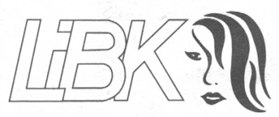 Landesverband Nordrhein-WestfalenPeter Brünger, Palaisgarten 5, 25348 Glückstadt  E-Mail: mitgliederlibk@gmx.deBeitrittserklärungZutreffendes bitte ankreuzen; nicht zutreffendes bitte streichen!a)  Ich beantrage die Aufnahme in den Verband als ordentliches Mitglied		  (Unterrichtstätigkeit im Berufsfeld Körperpflege)b)  Ich beantrage die Aufnahme in den Verband als förderndes Mitglied		  (Die Voraussetzungen nach a) erfülle ich nicht, aber ich werde die Aufgaben   und Ziele des Verbandes unterstützen)Ich bin:Beamte(r)  / Angestellte(r)  / hauptberuflich / nebenberuflichReferendar(in) / Student(in) / Außer Dienst / ...............................................Hiermit ermächtige ich den Verband der Lehrer im Berufsfeld Körperpflege, Landesverband NRW  (LiBK-NRW), den jährlichen Beitrag von 60 € / 30 € von meinem Konto abzubuchen.                                                                                      (Studentinnen und Studenten sowie Referendare, Pensionäre und Rentner zahlen den halben Jahresbeitrag.)IBAN: __________________________________________ bei: _______________________________________BIC: _________________________________________________________________________, den ________________  ________________________________________Ort:                                                                      Datum:                                                  Unterschrift Datenschutzerklärung                                                                                 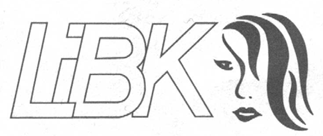 Informationspflichten nach Artikel 13 und 14 DSGVONach Artikel 13 und 14 EU-DSGVO hat der Verantwortliche einer betroffenen Person, deren Daten er verarbeitet, die in den Artikeln benannten Informationen bereit zu stellen. Dieser Informationspflicht kommt dieses Merkblatt nach.Name und Kontaktdaten des Verantwortlichen sowie seiner Vertreterin:Verband der Lehrer im Berufsfeld Körperpflege NRW, vertreten durch den Vorstand Peter Brünger, Vorsitzender (pbruenger@t-online.de) Palaisgarten 5, 25348 Glückstadt und Anja Griesche, Vertreterin (agriesche@t-online.de) Ringlebstr. 22, 59821 Arnsberg .Zwecke, für die personenbezogene Daten verarbeitet werden:Die personenbezogenen Daten werden für die Durchführung des Mitgliedschaftsverhältnisses verarbeitet. Führen einer Mitgliederliste (Mitgliederverwaltung),Versand der Rundschreiben, Einladung zu Versammlungen (Vorstand)Übermittlung der Daten zur Redaktion der TOP Hair für den Versand der Zeitschriften (Mitgliederverwaltung)Übermittlung der Bankverbindung an die Sparkasse Westholstein für die Beitragszahlung und Fortbildungsabrechnung. (Mitgliederverwaltung) Auf die dortige Verarbeitung hat der LiBK NRW keinen Einfluss und kann dafür auch keine Garantien geben.Dauer für die personenbezogene Daten gespeichert werden, falls dies nicht möglich ist, die Kriterien für die Festlegung der Dauer:Die personenbezogenen Daten werden für die Dauer der Mitgliedschaft gespeichert.Mit Beendigung der Mitgliedschaft werden alle Daten innerhalb von zwölf Monaten gelöscht.Den betroffenen Personen stehen unter den in den Artikeln jeweils genannten Voraussetzungen die nachfolgenden Rechte zu:Das Recht auf Auskunft nach Artikel 15 DSGVODas Recht auf Berichtigung nach Artikel 16 DSGVODas Recht auf Löschung nach Artikel 17 DSGVODas Recht auf Einschränkung der Verarbeitung nach Artikel 18 DSGVODas Recht auf Datenübertragbarkeit nach Artikel 20 DSGVODas Widerspruchsrecht nach Artikel 21 DSGVODas Recht der Beschwerde bei einer Aufsichtsbehörde nach Artikel 77 DSGVODas Recht eine erteilte Einwilligung jederzeit widerrufen zu können, ohne dass die Rechtmäßigkeit der aufgrund der Einwilligung bis zum Widerruf erfolgten Verarbeitung hierdurch berührt wird.Die Quelle, aus der die personenbezogenen Daten stammen:Die personenbezogenen Daten werden grundsätzlich im Rahmen des Erwerbs der Mitgliedschaft erworben.Stand: Januar 2023Name: _________________________________     Dienstbezeichnung:  _________________________________     Straße: _________________________________   Vorname:                                                                __________________________________  Geburtsdatum:                                                         ___________________________________     PLZ und Wohnort:                                          ___________________________________             Tel:                                                          Mobil:                                                          E-Mail:                                                                                                                                                                                                                                 _______________________________________________________________________Tel:                                                          Mobil:                                                          E-Mail:                                                                                                                                                                                                                                 _______________________________________________________________________Tel:                                                          Mobil:                                                          E-Mail:                                                                                                                                                                                                                                 _______________________________________________________________________ Name der Schule/Universität/Firma:                                                                                         __________________________________________________________________________ Name der Schule/Universität/Firma:                                                                                         __________________________________________________________________________ Name der Schule/Universität/Firma:                                                                                         __________________________________________________________________________Mit meiner Unterschrift willige ich ein, dass der LiBK-NRW meine Daten entsprechend der umseitig aufgeführten Datenschutzerklärung verwenden darf._________________________,den ____________________       _______________________                    Ort                                                       Datum:                                                   UnterschriftMit meiner Unterschrift willige ich ein, dass der LiBK-NRW meine Daten entsprechend der umseitig aufgeführten Datenschutzerklärung verwenden darf._________________________,den ____________________       _______________________                    Ort                                                       Datum:                                                   Unterschrift